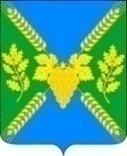                                                             СОВЕТМОЛДАВАНСКОГО  СЕЛЬСКОГО  ПОСЕЛЕНИЯКРЫМСКОГО  РАЙОНАРЕШЕНИЕот  30.12.2021                                                                                                                     № 106село МолдаванскоеО победителе конкурса на звание «Лучший орган территориального общественного самоуправления»Молдаванского сельского поселения Крымского района в 2021 году            В соответствии со статьей 27 Федерального закона от 6 октября 2003 года № 131 – ФЗ «Об общих принципах организации местного самоуправления в Российской Федерации», в целях реализации постановления Законодательного Собрания Краснодарского края от 28 февраля 2007 года № 2936-П «О краевом конкурсе на звание «Лучший орган территориального общественного самоуправления», учитывая решение комиссии по проведению итогов конкурса на звание «Лучший орган территориального общественного самоуправления» Молдаванского сельского поселения Крымского района, Совет Молдаванского сельского поселения Крымского района  р е ш и л:           1. Определить победителем конкурса на звание «Лучший орган территориального общественного самоуправления» Молдаванского сельского поселения Крымского района в 2021 году – орган территориального общественного самоуправления № 99 Молдаванского сельского поселения Крымского района.            2. Наградить орган территориального общественного самоуправления  № 99  Молдаванского сельского поселения Крымского района дипломом.           3. Поручить главе Молдаванского сельского поселения Крымского района  Шахову А.Н. направить настоящее решение в администрацию муниципального образования и Совет муниципального образования Крымский район. Председатель Совета Молдаванскогосельского поселения Крымского района                                      Г.А.Буланович